Ethical review board:   NSRU-HEC# .............................   NU-NREC# .............................ชื่อโครงการวิจัย ……………………………………………………………………………………………………………………….................… .........................................................................................................................................................โครงการวิจัยขอให้หนูเข้าร่วมในการวิจัยนี้เนื่องจากหนูเป็นเด็กที่มีสุขภาพแข็งแรง ขอให้หนูให้เวลาเพื่ออ่านและปรึกษากับคุณหมอ พยาบาล ผู้ปกครอง เครือญาติ หรือหนูสามารถถามเจ้าหน้าที่ในโครงการในส่วนที่หนูไม่เข้าใจ หรือ ต้องการรู้เพิ่มเติมโครงการนี้คืออะไร……………………………………………………………………………………………………………………………………..…………………………………………………………………………………………………………………………………………………………………………….………………………………………………………………………………………………………………………………………………………………….ทำไมจึงเกิดการศึกษาวิจัยในโครงการคุณหมอของโครงการต้องการรู้ว่า……………………………………………………………………………………............…………………………………………………………………………………………………………………………………………………………………….………………………………………………………………………………………………………………………………………………………………….หนูต้องทำอะไรบ้าง ถ้าเข้าร่วมการวิจัยหนูจะได้มาพบคุณหมอทั้งหมด …….. ครั้ง คือ………………..………………………………………………………………………………………………………………………………………………………………………………………………………………………………….………………………………………………………………………………………………………………………………………………………………….ความเสี่ยงและประโยชน์ของการเข้าร่วมโครงการหนูอาจรู้สึก………………………………………………………………………………………………….…………………..………..………………………………………………………………………………………………………………………………………………………………….………………………………………………………………………………………………………………………………………………………………….การรักษาความลับข้อมูลทุกอย่างของหนูที่ทางโครงการเก็บรวบรวมจะถูกเก็บเป็นความลับ ทางโครงการจะใช้เพียงหมายเลขรหัสแทนชื่อของหนู จะไม่มีการใช้ชื่อจริงในการวิจัยนี้การเข้าร่วมโครงการวิจัยการตัดสินใจเข้าร่วมโครงการนี้ขึ้นอยู่กับตัวหนูและครอบครัว หนูมีสิทธิ์ตัดสินใจ ไม่เข้าร่วมในโครงการนี้ได้ และหากหนูเข้าร่วมโครงการแล้ว หนูก็มีสิทธิ์ที่จะถอนตัวเมื่อใดก็ได้ โดยไม่จำเป็นต้องให้เหตุผลใด ๆ คุณหมอผู้ดูแลหนูจะยังคงให้การดูแลหนูตามปกติขอบคุณที่หนูเสียสละเวลาเพื่อทำความเข้าใจกับโครงการวิจัยนี้ ขอให้หนูสอบถามและแจ้งให้ทางโครงการทราบสิ่งที่ยังไม่เข้าใจ หรือต้องการสอบถามข้อมูลเพิ่มเติมปัญหาหรือข้อซักถามต่าง ๆถ้าหนูมีคำถามเกี่ยวกับโครงการวิจัยนี้ หรือเกี่ยวกับการบาดเจ็บที่เกี่ยวข้องกับการวิจัย หนูสามารถติดต่อ …………...………… โทร ……………....……… หรือ เบอร์โทรศัพท์มือถือ กรณีฉุกเฉิน 24 ชั่วโมง …………………..........………..สำหรับคำถามเกี่ยวกับโครงการวิจัย สิทธิของหนู และอันตรายที่เกิดจากการวิจัย หนูสามารถติดต่อเจ้าหน้าที่ผู้เป็นอิสระจากโครงการวิจัยนี้ ที่.......................................... ผู้ให้คำปรึกษา ................................................ ที่โทรศัพท์หมายเลข .....................................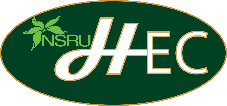 คณะกรรมการจริยธรรมการวิจัยในมนุษย์มหาวิทยาลัยราชภัฏนครสวรรค์ข้อมูลคำอธิบายสำหรับอาสาสมัครในโครงการวิจัย(กลุ่มอาสาสมัครเด็ก อายุ 7 - 12 ปี)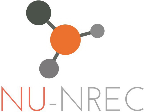 คณะกรรมการจริยธรรมการวิจัยในมนุษย์เครือข่าย  มหาวิทยาลัยนเรศวรรหัสแบบฟอร์ม : AF 10-07/2.0ข้อมูลคำอธิบายสำหรับอาสาสมัครในโครงการวิจัย(กลุ่มอาสาสมัครเด็ก อายุ 7 - 12 ปี)รหัสแบบฟอร์ม : AF 04-10/3.0